Name : ____________________ Class : ___ Date : _____                            How do you . . ? 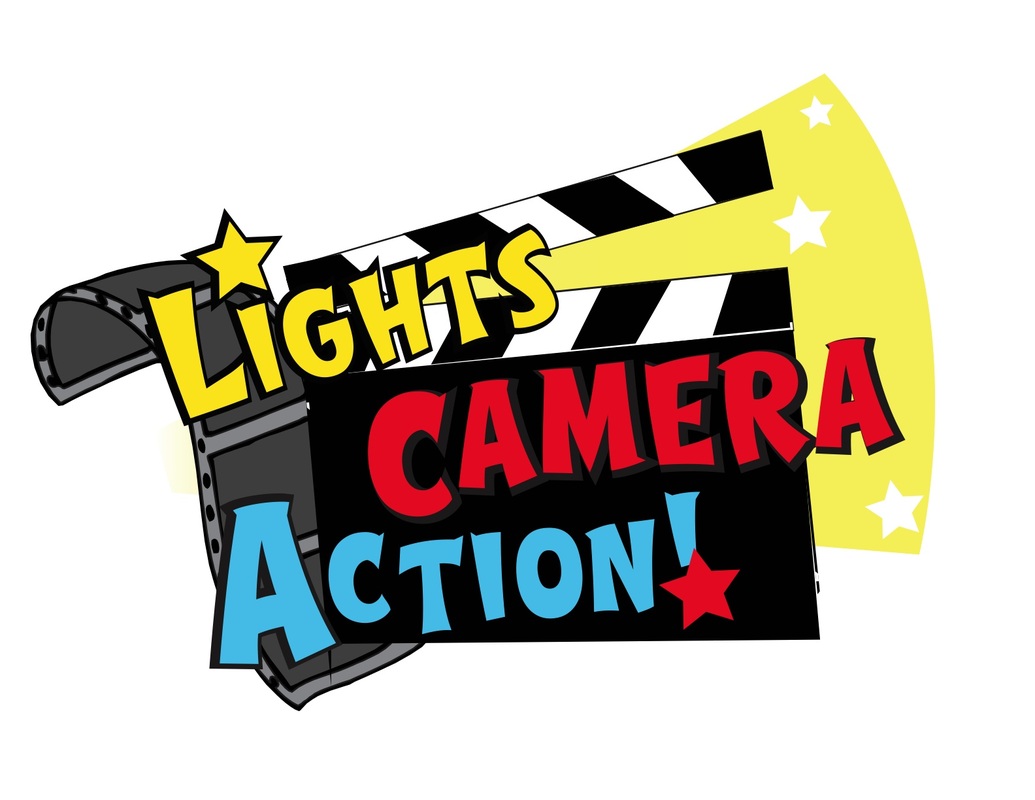 
1. What do you have for breakfast? 
_________________________________________________________________________________________________________________________________________________________________________________________________________________________________________________________
2.How do you come to school?_________________________________________________________________________________________________________________________________________________________________________________________________________________________________________________________How do you ride a bike? 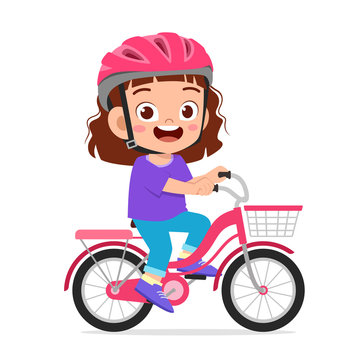 How do you come to school? 
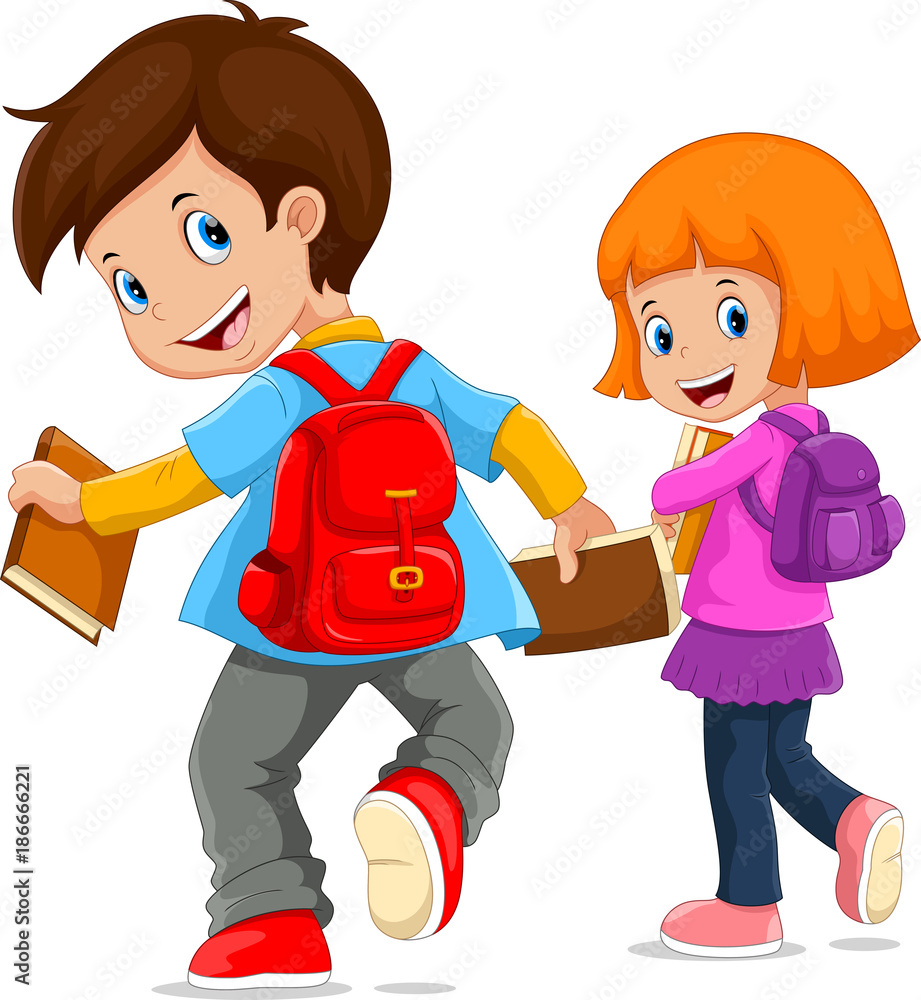 How do you spell your name? 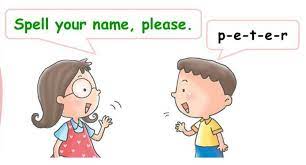 How do you sleep?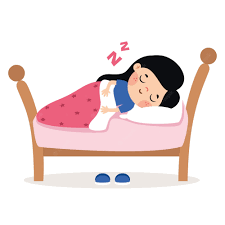 How do you eat a hamburger?        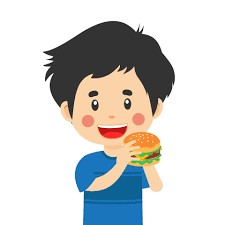 How do you swim? 
            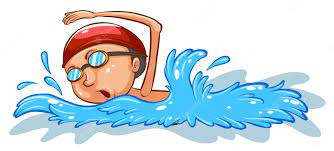 How do you dance?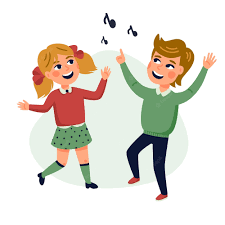 How do you say konnichiwa in English?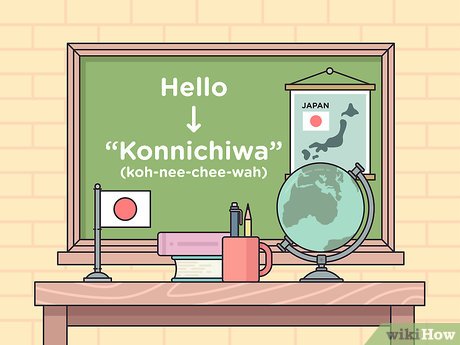 How do you play basketball?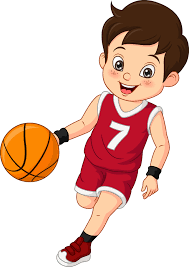 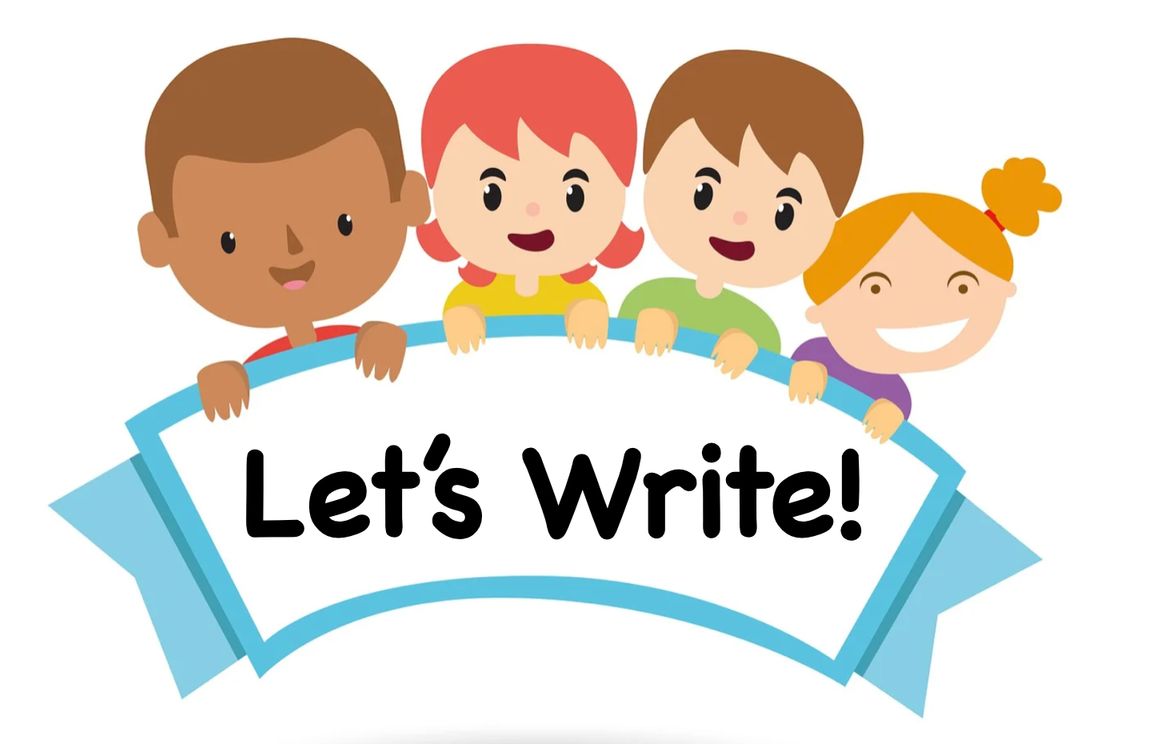 I have (bread/ rice/ soup / cereal /milk / tea/ fish). I (walk / go by car).